Pre-activity______  likes _________.Listening dialog. (Main activity)A: What do you like to do in your free time?B: I enjoy going to movies.A: really? Me, too.B: I go almost every week. A: Are you busy this weekend?B: No, I’m free.A: Do you want to go to a movie?B: With you?A: Uh, yeah. With me…  Listening   Topic:  what do you like to do?Instructor:Miss Anna kimLevel:IntermediateStudents:12Length:40 MinutesMaterials:  -     listening CD & CD playerListening worksheet(13 copies each)Picture cards about  something to like or dislikeQuestion/answer writing boards, board markers and erasersName cardsAims:Main aims : To enable Ss to their speaking skills by listening to a dialog on inviteSecond aims: To enable Ss to express what they like and dislike by doing role-playing and filling in the worksheet.Personal aims: I want to give Ss high talking time and I want to help Ss give some feedback and error corrections.Language Skills:Reading : Ss will read the worksheet and picture cards.Listening : Ss will listen to the listening CD , the teacher’s instructions and other students’ speaking.Speaking : Ss will talk about something to like and dislike and their inviting experience.Writing : Ss will fill in the worksheet and be taking notes during role play.Language Systems:Phonology : [v]every &love, [r]work &run, [l]learn Lexis: want, hike, work out, get married, stretchGrammar: subject + simple verb + infinitive or gerundFunction:  how to use present tense and express what I  like Discourse: None to discuss.Assumptions: Students already know:Ss have basic knowledge of present continuous and simple presentSs know how to do role-playingSs know how to express their feeling what they like and dislike Anticipated Errors :1. Students might have some problem to choose lexical words using sentences.2. Students might not understand the teacher’s instructions.3. Activities might take too long than I expected Solutions:1. Teacher will elicit the meaning of the words from students and explain various words for target sentences.2. Teacher will give students Icq’s in detail.3. Teacher will give time warning to students for time management.References:English firsthand by Marc HelgesenLead-InLead-InLead-InLead-InMaterials: boardMaterials: boardMaterials: boardMaterials: boardTimeSet UpStudent ActivityTeacher Talk2minWhole classSs will concentrate on class and speak their experience about what they like.Hello everyone. How was your weekend? In my case, I did a lot of things yesterday. First of all I cooked for my sister and went to shopping. I really like to go shopping. And I didn’t finish cleaning the house so today I have to do that. How about you?Ask questions to each students.Pre-ActivityPre-ActivityPre-ActivityPre-ActivityMaterials: board, picture cards &name cards, listening CD& CD playerMaterials: board, picture cards &name cards, listening CD& CD playerMaterials: board, picture cards &name cards, listening CD& CD playerMaterials: board, picture cards &name cards, listening CD& CD playerTimeSet UpStudent ActivityTeacher Talk3min7minIndividuallySs will listen to the CD and match the picture and name on the worksheet.Explain the pictures that they are matched.Give Ss worksheet. (one part is people who has name tack, and the other part is the sentence what they like or dislike.)e.g.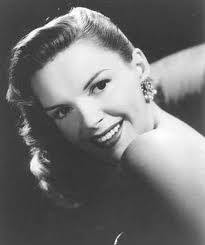 After listening the CD, match the cards. Is there an A,B pars? You will have 5minutes working in a group.ICQ=  What will you do?           Will you be working individually? No           How many minutes do you have?And begin~!  Monitor discreetly.1.Teacher ask each group how to match these cards 2. If Ss don’t match correct answer or have some problem, teacher will let Ss listen again and discuss what is correct with Ss.Main ActivityMain ActivityMain ActivityMain ActivityMaterials: listening CD& player, worksheet.Materials: listening CD& player, worksheet.Materials: listening CD& player, worksheet.Materials: listening CD& player, worksheet.TimeSet UpStudent ActivityTeacher Talk3min2min3min3 min10minindividuallyIn a pairControlledPracticeFreer practiceFreer practiceSs will listen to the dialog and fill in the worksheet. Ss will practice the conversation in a pair.Ss will make their own dialog by changing some words in blank.Ss will close the paper and have a conversation. English only and talk about students’ free-time activities.Each of a pair will stand in the middle of circle and talk about their own dialog.(1min/a pair x 6 pairs), 2min surplus time. Give Ss worksheets to understand how express what Ss like during their free time. If Ss don’t understand some lexical words, teacher will give some ccqs.CCQ  =hike ,     Can you hike by driving a car?                   - No.            Is hike to go for a long walk in the country especially for pleasure? - YesGive Ss time to practice.Monitor in detail and do time management. (ICQ) how long do you have? = 3minDo you work individually? = NoTeacher will demonstrate to make their own dialogs.Teacher will monitor discreetly and give explanation about their questions.By listening what they speak Teacher will give them error corrections and some feedback.Post ActivityPost ActivityPost ActivityPost ActivityMaterials: bingo worksheet.Materials: bingo worksheet.Materials: bingo worksheet.Materials: bingo worksheet.TimeSet UpStudent ActivityTeacher Talk3min3minIndividuallyfeedbackSs will make some yes/no questions on the bingo. By asking questions one another Ss will get the answer yes or no. The Ss make more bingo will win the game.Ss can ask some questions about the lesson. Teacher will write some questions on the white board.(Do you like/enjoy……?, Do you dislike/hate…..?)Teacher will provide feedback and board and comments as part of error correction.SOS ActivitiesSOS ActivitiesSOS ActivitiesSOS ActivitiesMaterials: boardMaterials: boardMaterials: boardMaterials: boardTimeSet UpStudent ActivityTeacher Talk2minindividuallySs will talk about various hobbies. Ss will share a lot of interesting experience.Teacher will say “let’s talk about the unusual hobbies that you know.”After that Teacher will give some feedback to them.JUDYlike to cookCRISTry to swimJAMESStart to hikeELIYlike to playing tennisJOHNHope to get marriedJIMWant to travelANNLove to studyGRACELearn to readMICHELEnjoy working outSARAHDislike to wash dishesJENIFERFinish cleaning the houseLILYLike to go shopping